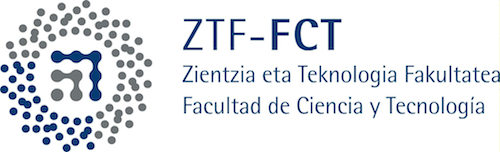 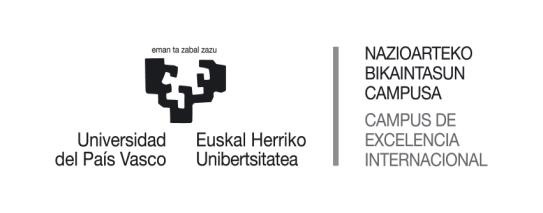 MEMORIA FINAL DEL ALUMNO O ALUMNAANEXO III. DATOS GENERALESII. DATOS DEL ESTUDIANTEIII. MEMORIA FINAL(Fecha y firma del alumno o alumna)Denominación de la prácticaEntidad colaboradoraDepartamento de la Entidad en la que ha estadoasignado/aNombre y apellidos del Responsable del Programa dePrácticas (RPP)Nombre y apellidos del Instructor o instructoraNombre y apellidos del tutor o tutoraNombre y apellidos del alumno o alumnaTitulación en la que está matriculado/aAño académicoVALORACIÓN DE LAS TAREAS DESARROLLADAS (En la valoración se tendrán en cuenta los conocimientos y competencias adquiridos en relación con los estudios universitarios)VALORACIÓN DE LAS TAREAS DESARROLLADAS (En la valoración se tendrán en cuenta los conocimientos y competencias adquiridos en relación con los estudios universitarios)VALORACIÓN DE LAS TAREAS DESARROLLADAS (En la valoración se tendrán en cuenta los conocimientos y competencias adquiridos en relación con los estudios universitarios)VALORACIÓN DE LAS TAREAS DESARROLLADAS (En la valoración se tendrán en cuenta los conocimientos y competencias adquiridos en relación con los estudios universitarios)VALORACIÓN DE LAS TAREAS DESARROLLADAS (En la valoración se tendrán en cuenta los conocimientos y competencias adquiridos en relación con los estudios universitarios)VALORACIÓN DE LAS TAREAS DESARROLLADAS (En la valoración se tendrán en cuenta los conocimientos y competencias adquiridos en relación con los estudios universitarios)Listado de tareas:Muy BuenaBuenaBuenaRegularMala1. 2.(…)Aportación de la práctica en materia deaprendizajeSugerencias de mejora¿La práctica puede desembocar directa o indirectamente en un contrato laboral en la misma o en otra empresa relacionada?SiSiNoNoNo¿La práctica puede desembocar directa o indirectamente en un contrato laboral en la misma o en otra empresa relacionada?EVALUACIÓN GLOBAL DE LA PRÁCTICAMuy BuenaBuenaBuenaRegularMalaEVALUACIÓN GLOBAL DE LA PRÁCTICADESCRIPCIÓN DETALLADA DE TAREAS DESARROLLADAS (Describa detalladamente las actividades realizadas dentro de cada una de las tareas propuestas para la práctica, así como sus principales resultados o conclusiones. No sobrepasar la extensión total de 2 páginas)DESCRIPCIÓN DETALLADA DE TAREAS DESARROLLADAS (Describa detalladamente las actividades realizadas dentro de cada una de las tareas propuestas para la práctica, así como sus principales resultados o conclusiones. No sobrepasar la extensión total de 2 páginas)Listado de tareas:Muy BuenaBuenaRegularMalaListado de tareas:Muy BuenaBuenaRegularMala1. 1. 2.2.(…)(…)En su caso, relación detallada de problemasplanteados en la realización de las prácticasProcedimiento seguido en su resolución(Relación de problemas)